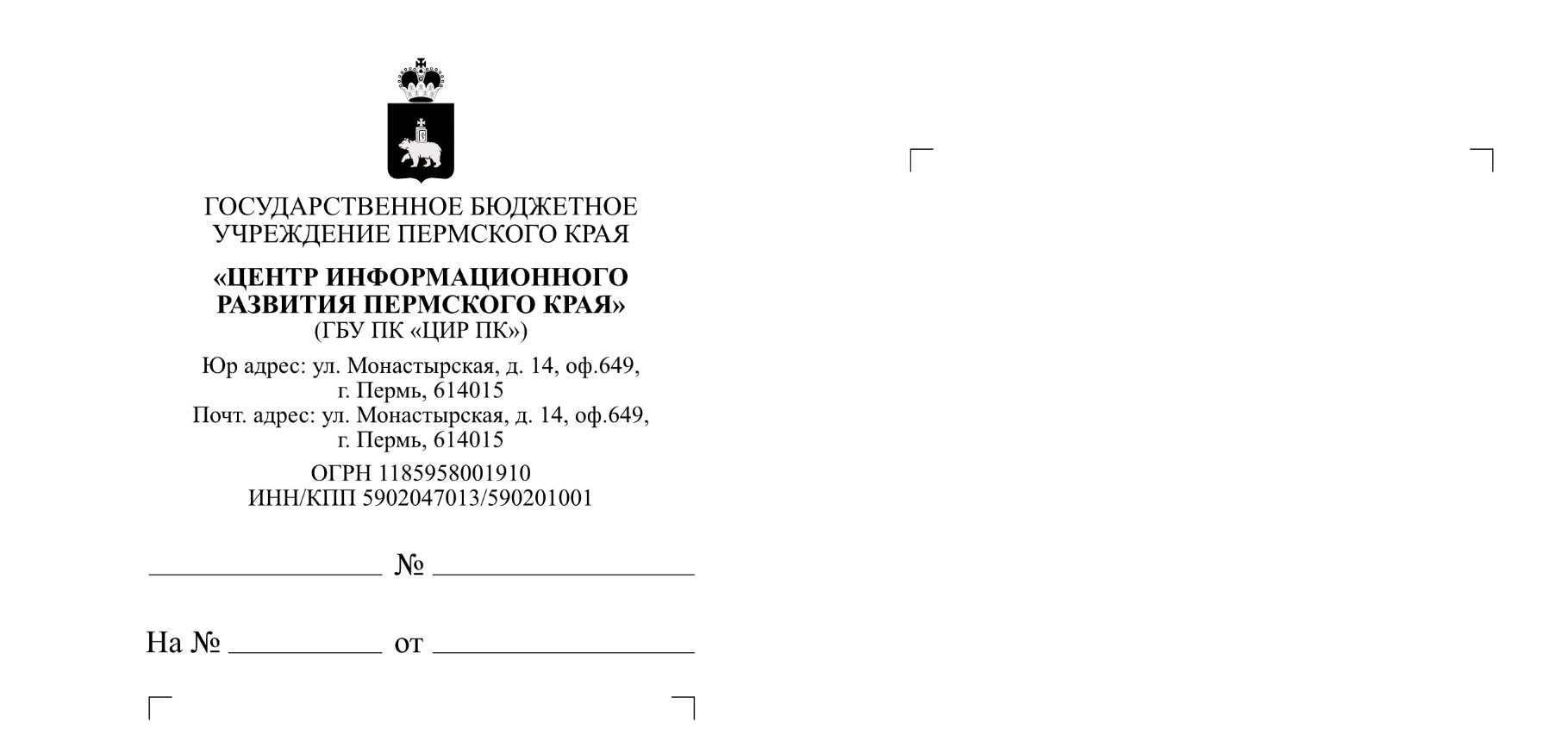 Уважаемая Раиса Алексеевна!Команда Сетевого ИТ-университета благодарит Вас за готовность содействия и участия в наших проектах! Предлагаем ознакомиться с событиями «Траекторий для школьников 
и учителей» в марте 2020 года.          Обращаем Ваше внимание, что в связи с переходом учебных заведений на дистанционное обучение, Сетевой ИТ-университет предлагает педагогам и школьникам программы удаленного обучения современным онлайн технологиям. По вопросам обращаться к Агафоновой Анне Константиновне, аналитику Сетевого ИТ-университета по адресу a.agafonova21@gmail.com с пометкой «Траектории для школ».Подробная информация в приложении. Просим Вас:1.	ознакомиться с материалами и информацией,2.	довести информацию до сведения директоров школ и других заинтересованных лиц, 3.	оказать содействие в привлечении школ к участию в образовательных траекториях,4.     оказать содействие в сборе информации по проведению занятий в школах 
и других образовательных учреждениях.Руководитель							                А.М.НечаевА.К. Агафонова+7 919 499 53 16Приложение:1.Инструкция проведения занятий в рамках «Траектории 
для начальной школы» в марте 2020 г.– doc, на 2 л. в 1 экз.2.Инструкция проведения занятий в рамках «Траектории 
для средней школы» в марте 2020 г.– doc, на 2 л. в 1 экз.3.Инструкция проведения занятий в рамках «Траектории 
для старшей школы» в марте 2020 г.– doc, на 2 л. в 1 экз.4.Инструкция для учителей в рамках «Траектории 
для учителей» в марте 2020 г. – doc, на 2 л. в 1 экз.